Liverpool University 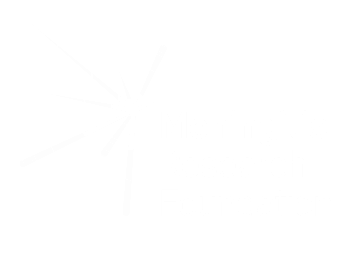 DO NOT request collections in London or the surrounding area. Let us know of any collections you apply for prior to the event.Stadium CollectionsContact the Council to see if you can collect outside stadium grounds licensing@liverpool.gov.ukAnfield Stadium: 01512606677Goodison Park: 01515561878DCBL Stadium: 01515106000EFC Football Pitch: 01515561878DW Stadium: 01942774000Everton Football Club: 01515561878Train Station CollectionsSpeak to train station managers in person for advice and direct contact details. Bucket collections can be booked via Northern Railway’s customer service number for the following stations on 0800 200 60 60: Wallasey Grove Road: 0151 555 1111Wallasey Village: 0151 555 1111LeasoewMoretonBidstonNew BrightonJames StreetLiverpool Central Wavertree Technology ParkSandhillsBag Packs/Supermarket CollectionsGo in-store with your LOA, ask for the manager and look at what dates are available for a bag pack or storefront collection. Secure as many dates as possible and an email address and number to follow-upTesco Superstores: Ask for the Community Champions name and email @communityattesco.co.ukHanover Street: 03456719387Park Road: 03450269672Asda Superstores:Breck Road: 01512646100Sefton Park: 01517346600Birkenhead: 01515521110Utting Avenue: 01512567276Seaview Road: 01516912221Regent House: 01515521140Stanley Road: 01515521100Sainsbury’s Superstores:Prescot Road: 01512520703James Road: 01514283137Rice Lane: 01515231886Liverpool Road: 01519314144Waitrose Superstores: Formby: 01704873017YOUR NOTES 